Grundschule Haar, an der St. Konrad-Straße               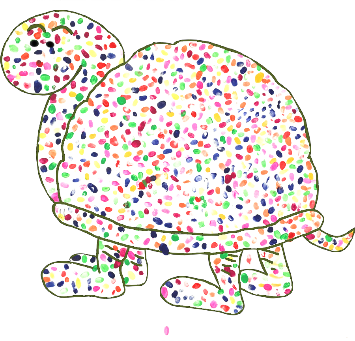 Elterliche Verantwortung – WhatsApp, Messenger-Dienste sowie Beachtung des DatenschutzesSehr geehrte Eltern,aus gegebenem Anlass fühle ich mich aufgefordert, Ihnen nachfolgend einige wichtige Hinweise bzgl. der Beachtung von Datenschutz und der Nutzung von Messenger-Diensten wie WhatsApp mitzuteilen:WhatsApp-Klassen-Gruppen:Offensichtlich nutzen bereits Grundschüler den Messenger-Dienst WhatsApp, um in sog. Klassengruppen zu kommunizieren. Leider kam es hierbei zu einem Mobbingvorfall in einem dieser Chats. Ich möchte Sie darauf aufmerksam machen, dass die Nutzung von WhatsApp im Jahr 2018 aus gutem Grund von 13 auf 16 Jahre hochgesetzt wurde. Eltern, die Ihrem Kind die Nutzung bereits in jüngerem Alter erlauben, tragen die volle Verantwortung für die Handlungen ihres Kindes innerhalb dieses Messenger-Dienstes und können bei Datenschutzverletzungen oder im Falle von Mobbing rechtlich belangt werden. Nähere Informationen hierzu finden Sie unter: WhatsApp - klicksafe.de.Ich finde es besorgniserregend, dass sich Vorfälle dieser Art, die mir bisher nur von Jugendlichen bekannt waren, nun schon im Grundschulalter ereignen. Wir werden deshalb im nächsten Schuljahr im Rahmen der Medienerziehung in den 3. und 4. Klassen das Thema „Cybermobbing“ ausführlich thematisieren. Bitte kommen auch Sie Ihrer elterlichen Fürsorgepflicht nach, klären Sie Ihre Kinder auf und kontrollieren Sie regelmäßig, was Ihr Kind mit seinem Handy macht! Sie müssen letztlich dafür haften.Weiterleitung von Fotos mittels WhatsApp:Leider wurden Fotografien und Bildmaterial, die Eltern bei schulischen Veranstaltungen gemacht haben, von diesen über Messenger-Dienste weitergegeben und verbreitet. Dies ist ohne Zustimmung der auf den Aufnahmen zu sehenden Personen bzw. ihrer Erziehungsberechtigten nicht zulässig und verstößt gegen Datenschutzrechte. Aus diesem Grund sind fortan jegliche Foto- und Filmaufnahmen auf schulischen Veranstaltungen von Eltern und sonstigen Personen strikt untersagt, außer sie wurden eigens von der Schulleitung hierfür beauftragt. Nur so kann der Datenschutz gewährleistet werden. Bitte beachten Sie in diesem Zusammenhang auch, dass Fotos von Kindern und anderen Mitgliedern der Schulfamilie nicht auf mobilen Geräten abgespeichert werden dürfen und umgehend von dort zu löschen sind!Auch wenn ich mir für den letzten Elternbrief in diesem Schuljahr einen anderen Anlass gewünscht hätte, möchte ich Ihren Kindern und Ihnen bei dieser Gelegenheit erholsame und schöne Ferien wünschen.Herzliche Grüße							           Haar, 26.07.2021gez. Andrea Zran, Rektorin